長野県屋代高等学校・附属中学校　アクセス【鉄道でお越しの場合】しなの鉄道「屋代高校前駅」から徒歩５分。　

　　〔長野方面より〕
　　　■ 長野駅からしなの鉄道（各駅停車）で16分。屋代高校前駅下車。

　　〔上田・東京方面より〕
　　　■ 長野新幹線上田駅からしなの鉄道（各駅停車）24分。屋代高校前駅下車。

　　〔松本・名古屋方面より〕
　　　■ ＪＲ篠ノ井線篠ノ井駅からしなの鉄道（各駅停車）３分。上田方面、1駅目の屋代高校前駅（乗車約3分）下車。
【バスでお越しの場合】　■ 長野電鉄屋代線代替バス　屋代高校前駅下車。徒歩1分。【お車でお越しの場合】　　　■ 長野道更埴I.Cより国道18号「千曲・戸倉上山田温泉方面」へ。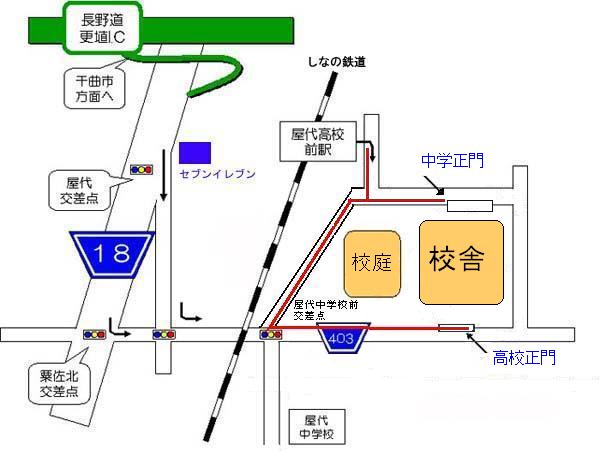 「屋代」もしくは「粟佐北」交差点を左折し、松代方面へ。